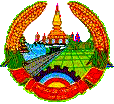 ສາທາລະນະລັດ ປະຊາທິປະໄຕ ປະຊາຊົນລາວສັນຕິພາບ ເອກະລາດ ປະຊາທິປະໄຕ ເອກະພາບ ວັດທະນະຖາວອນກະຊວງສຶກສາທິການ ແລະ ກິລາກົມສ້າງຄູວິທະຍາໄລຄູສະຫວັນນະເຂດ					ທີ່........................ວັນທີ............ຊີວະປະຫວັດ ແລະ ຜົນງານເພື່ອຂໍຕໍາແໜ່ງທາງວິຊາການຊີວະປະຫວັດສ່ວນຕົວຊື່ ແລະ ນາມສະກຸນ: ................, ປະຈຸບັນສັງກັດຢູ່: ..................., ວິທະຍາໄລຄູສະຫວັນນນະເຂດ ວັນ, ເດືອນ, ປີເກີດ:  ອາຍຸ:ປີການ: ........ ປີ, ປະສົບການສອນ:....... ປີ.ຕໍາແໜ່ງພັກ: ຕໍາແໜ່ງລັດ: ...................................................., ວິທະຍາໄລຄູສະຫວັນນະເຂດລະດັບການສຶກສາ ມີລາຍລະອຽດດັ່ງນີ້:ປະຫວັດການເຮັດວຽກປະຫວັດການສັງກັດລັດ (ໃຫ້ຂຽນປະຫວັດການເຮັດວຽກແຕ່ມື້ເຂົ້າສັງກັດລັດຈົນເຖິງປັດຈຸບັນ) ປະຫວັດການສອນ (ໃຫ້ຂຽນປະຫວັດການສອນໃນສະຖາບັນການສຶກສາຊັ້ນສູງ)ປະຫວັດການເຮັດວຽກອື່ນໆ..........................................................................................................................................................................................................................................................ຜົນງານຜ່ານມາ4.1 ການເຂົ້າຮ່ວມຝຶກອົບຮົມ4.2 ຜົນງານການເປັນຄູຝຶກ4.3 ການຍ້ອງຍໍຜົນງານທາງວິຊາການ5.1 ຜົນງານການຮຽບຮຽງເອກະສານ..........................................................................................................................................................................................................................................................5.2 ຜົນງານການວິໄຈ ................................................................................................................................................................................................................................................................................ເຈົ້າຂອງປະຫວັດ 	..........................ລາຍເຊັນ:.......................ຫົວໜ້າຫ້ອງການສົ່ງເສີມວິຊາການຊື່:............................................ລາຍເຊັນ:....................................ຜູ້ອໍານວຍການຊື່:............................................ລາຍເຊັນ:....................................ລດວຸດທິການສຶກສາສາຂາວິຊາປີທີຈົບຊື່ສະຖາບັນການສຶກສາລດວັນ, ເດືອນ, ປີຕໍາແໜ່ງໜ້າທີ່ຮັບຜິດຊອບບ່ອນປະຈໍາການພັດທະນາຄູຫ້ອງການພັດທະນາຄູ, ວລດວັນ, ເດືອນ, ປີສາຍສ້າງຄູສາຂາວິຊາວິຊາລ/ດຊື່​ໂຄງການ​ຝຶກ​ອົບຮົມບ່ອນ​ເຝຶກ​ອົບຮົມຄັ້ງວັນທີ123ລ/ດເນື້ອໃນເວລາເລກທີໝາຍເຫດລ/ດຍ້ອງຍໍ​ຂັ້ນ​ຕ່າງໆ​ເລກທີ​ຍ້ອງຍໍ,ລົງ​ວັນ​ທີໝາ​ຍ​ເຫດ123